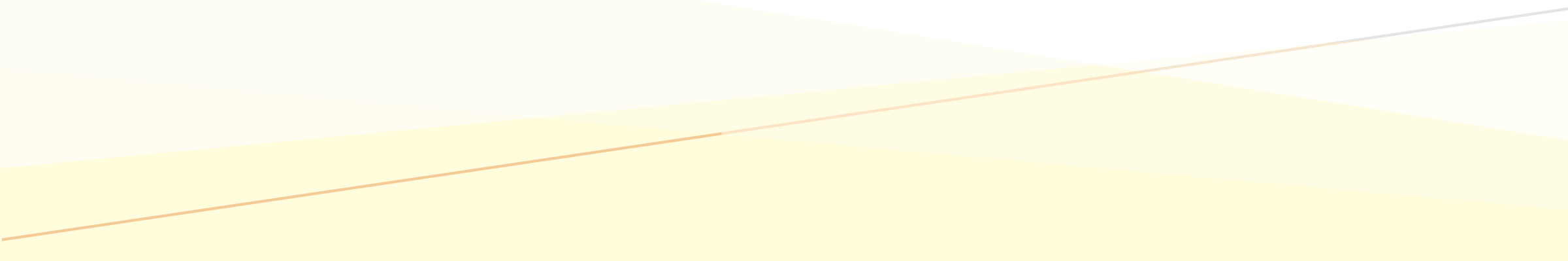 The following pages contain the following sample checklistsInitial Health and Safety Committee Baseline ChecklistStandard Basic Inspection ChecklistOffice Safety Inspection listSample Indoor Air Quality Symptom Survey Initial Health and Safety Committee Baseline ChecklistThis checklist will be used only once to give the Joint Health & Safety Committee a starting point on each office’s overall health and safety.  It is not meant to be used as a monthly inspection checklist.HOW TO USE THE CHECKLISTFill in the General Information Sheet by meeting with staff in the office.Define the work area to be checked.Go through the items and identify which items require action according to the following procedure:Before finishing, make sure that:	(a)	for all items listed, either NOT ACTION REQUIRED or ACTION REQUIRED is checked;	(b)	for some of the items rated as ACTION REQUIRED, HIGH PRIORITY ACTION REQUIRED is checked.GENERAL INFORMATION SHEET1.	Office Address: ____________________________________________________________________________________________________________________________________________________________________________________________________________2.	Number of employees______________________ 4.	Work area for this inspection:Offices, workrooms, conference rooms, bathrooms, parking lot, storage sheds/outside storage, etc.5.	Name of Health and Safety Representative: _____________________________________________________________________Date: _____________________________________II. Sample General Inspection FormSource: CCOHS / CCHST III.     Sample Office Inspection FormIV.      Sample Air Quality SurveySome employees have complained of the working conditions that exist at their workplace.  To help isolate the problem, your union is asking you to fill out the following survey.  Answers will be kept confidential, and only the group data in full will be shared with your employer.What is your work area and occupation?What percentage of your work week is spent at this workplace? 0-20%  	 20-40%  	 40-60%   	 60-80%  	 80-100%Do you have any other symptoms that may be related to your job?Do you have any comments about your working conditions?CONTROL SUBJECTS(a)NO ACTION REQUIRED(b)ACTION REQUIRED(c)HIGH PRIORITY ACTION REQUIRED(d)NOT APPLICABLE(e)COMMENTS(a)	If the item "meets requirements” (no action is required), put a check in the box under NO ACTION REQUIRED.(b)	If the item requires action, put a check in the box under ACTION REQUIRED. If the item has already had action taken, but needs further improvement, this box should also be checked.(c)	If the item required urgent action, check the space under HIGH PRIORITY ACTION REQUIRED.(d)	If the item does not apply to your workplace, check the space under NOT APPLICABLE.(e)	Comments about the nature of the improvements needed or the particular worksites requiring such improvements should be given.  (e)	Comments about the nature of the improvements needed or the particular worksites requiring such improvements should be given.  CONTROL SUBJECTS(a) No action required(b)Action required(c)High priority action required(d)Not applicableEMERGENCY EXITSThere should at least two escape exits with clearly visible emergency signs on every floor or in every large room.All the escape ways leading to emergency exits free from obstacles.Provide enough fire extinguishers of the appropriate type (ABC) within easy reach.Extinguishers require adequate charge. The expiry date shows they have been serviced within the last year.(e) Comments:(e) Comments:(e) Comments:(e) Comments:(e) Comments:PASSAGEWAYS AND BARRIERSClearly mark passageways for safe movement of people and materials.Clear aisles and passageways from obstacles or stumbling hazards.Provide proper handrails and barriers for stairways, near floor openings, at windows, or near dangerous machines or processes.(e) Comments:(e) Comments:(e) Comments:(e) Comments:(e) Comments:BUILDING SECURITYIs there adequate notification of entry to the building when an exterior door is opened.Is the office equipped with a panic buttonIs there a remote entry systemIs the building adequately secure.(e) Comments:(e) Comments:(e) Comments:(e) Comments:(e) Comments:CONTROL SUBJECTS(a)(b)(c)(d)HOUSEKEEPING AND STORAGEProvide convenient storage racks for tools, raw materials, parts and products.Clean up oil spills or other slipping hazards.Assign daily or more frequent responsibility for clean-up to specific workers for specific areas.(e) Comments:(e) Comments:(e) Comments:(e) Comments:(e) Comments:WASTE DISPOSALClear the workroom of all unnecessary wastes and materials.Provide enough waste receptacles or containers of adequate size.Provide for proper drainage of waste water.(e) Comments:(e) Comments:(e) Comments:(e) Comments:(e) Comments:AVOIDANCE OF HAZARDOUS OBJECTSRemove or relocate sharp, dangerous or hot objects so that the workers’ hands don’t get injured inadvertently during work.Provide proper warning notices or signals wherever workers may approach a hazardous situation.(e) Comments:(e) Comments:(e) Comments:(e) Comments:(e) Comments:ELECTRICAL SAFETYPrevent irregular or entangled wiring connections.Ensure that all switch boxes or panel boards are provided with appropriate covers.Provide effective grounding for all electrical equipment, i.e.: serge protectors for computers.(e) Comments:(e) Comments:(e) Comments:(e) Comments:(e) Comments:CONTROL SUBJECTS(a)(b)(c)(d)MICROCLIMATEIncrease natural ventilation by having more openings, windows or open doorways.Provide ventilators, electric fans, or air-conditioners to have good air flow.Insulate or screen heat-producing objects, machinery or equipment.(e) Comments:(e) Comments:(e) Comments:(e) Comments:(e) Comments:LIGHTINGImprove daylight conditions by properly locating machines or skylight positions.Improve general artificial lighting or provide spot lighting.Eliminate glare or reflections that strain the workers’ eyes.Adequate external lighting in entries and parking lots.(e) Comments:(e) Comments:(e) Comments:(e) Comments:(e) Comments:NOISEReduce noise at the source by using properly designed, maintained and adjusted tools or machines.Screen or isolate the source of noise as completely as possible.Reduce noise reflection by raising the ceiling or using sound-absorbing materials.(e) Comments:(e) Comments:(e) Comments:(e) Comments:(e) Comments:HAZARDOUS SUBSTANCESEnsure all hazardous substances are adequately labelled.Enclose or isolate dust-producing machines.Enclose completely the sources of hazardous gases or vapours.Introduce or improve local exhaust ventilation at the workstation.(e) Comments:(e) Comments:(e) Comments:(e) Comments:(e) Comments:CONTROL SUBJECTS(a)(b)(c)(d)HANDLING OF HAZARDOUS MATERIALSChange the work method so as to reduce possibilities for direct handling of hazardous materials.Provide workers with suitable protective clothing and gloves to avoid direct contact with hazardous materials.Where hazardous materials are used, install an emergency shower and a special fountain to flush chemicals from the eyes.(e) Comments:(e) Comments:(e) Comments:(e) Comments:(e) Comments:PROTECTIVE EQUIPMENTProvide adequate numbers and appropriate types of protective goggles, face shields, masks, earplugs, safety footwear, helmets and/or gloves.Ensure that all kinds of protective equipment are well maintained and their use is regularly monitored.Replace personal protective equipment with built-in guards or other built-in hazard reduction measures wherever possible.(e) Comments:(e) Comments:(e) Comments:(e) Comments:(e) Comments:LIFTING AND POSTURESUse jigs, levers, pulleys or other mechanical measures to avoid strenuous work or prolonged unnatural working postures.Use carts, cranes, conveyors or other mechanical aids when moving heavy loads.Train workers to use their legs rather than their backs when lifting.(e) Comments:(e) Comments:(e) Comments:(e) Comments:(e) Comments:CONTROL SUBJECTS(a)(b)(c)(d)HEIGHT OF WORKING SURFACEAvoid bending postures for standing workers by raising the height of equipment, controls or work surfaces.Avoid work requiring high hand positions for standing workers by providing foot stands or platforms.Provide worktables of suitable height for seated workers so that too high or low hand positions are avoided.(e) Comments:(e) Comments:(e) Comments:(e) Comments:(e) Comments:CHAIRSProvide chairs or benches of the correct height or make seat height individually adjustable.Choose the seat surface and cushion for comfort and support.Provide chairs with a backrest of proper size which provides low back support.(e) Comments:(e) Comments:(e) Comments:(e) Comments:(e) Comments:REACHPlate frequently operated switches and controls within easy reach of the workers.Make different switches and controls easily distinguishable from each other, by changing positions, sizes, shapes or colours.Put materials within easy reach of workers, using racks if necessary.(e) Comments:(e) Comments:(e) Comments:(e) Comments:(e) Comments:HAND TOOLSChoose tools of appropriate size and shape for easy and safe use.Improve tools or use locking devices to reduce gripping or handling force.Make sure that tools are maintained and repaired properly and that no worn-out tools are used.(e) Comments:(e) Comments:(e) Comments:(e) Comments:(e) Comments:CONTROL SUBJECTS(a)(b)(c)(d)SANITARY FACILITIESProvide sufficient toilet facilities close to the work area.Provide sufficient separate hand washing facilities with soaps or hand cleaners.Ensure that toilet and washing facilities are regularly cleaned and in good sanitary conditions.(e) Comments:(e) Comments:(e) Comments:(e) Comments:(e) Comments:DRINKING WATER AND MEALTIME FACILITIESProvide safe, cool water or other beverages.Provide a separate, comfortable and hygienic room for meals.Arrange that meals of sufficient nutritional value are available.(e) Comments:(e) Comments:(e) Comments:(e) Comments:(e) Comments:HEALTH PROGRAMMEEnsure the availability of first-aid equipment and a qualified first-aider.Conduct regular health examinations of workers.Provide ready access to treatment by a physician or a nurse.Ensure First Aid kit is adequately stocked and easily accessible.(e) Comments:(e) Comments:(e) Comments:(e) Comments:(e) Comments:SAFETY AND HEALTH EDUCATIONDoes your office require additional posters and safety and health signs.Who will be the office designated First-Aid Responders.Who will be the office designated Health & Safety Representatives.Is there a need for additional training.Inspector __________________________Inspector __________________________Location/Department_____________________________Date___________________Condition: ✓Satisfactory ✗ Unsatisfactory (requires attention)Condition: ✓Satisfactory ✗ Unsatisfactory (requires attention)SAFE WORK PRACTICESFIRE PROTECTION  Use of machine guards Fire extinguishers  Proper manual lifting Proper type/location  Smoking only in safe, designated areas Storage of flammable materials  Proper use of air hoses Other ___________________  Other___________________  Other ___________________USE OF PPETOOLS and MACHINERY  Eye/face protection  Lawn mowers  Footwear  Power tools  Gloves  Hand tools  Protective clothing  Snow blowers  Head protection  Machine guards  Aprons  Belts, pulleys, gears, shafts  Respirators  Oiling, cleaning, adjusting  Other ___________________  Maintenance, oil leakage  Other ___________________  Other ___________________HOUSEKEEPINGFIRST AID Proper storage areas  First aid kits in rooms/vehicles  Proper storage of flammable material (oily rags, etc.)  Trained first aid providers  Proper disposal of waste  Emergency numbers posted  Floors (clean, uncluttered, dry)  All injuries reported  Maintenance of yards, parking lots  Other ___________________ELECTRICAL SAFETYMISCELLANEOUS  Machine grounding / GFI  MSDS/SDS Labels  Electrical cords  Dust / vapour / fume control  Electrical outlets  Safe use of ladders / scaffolds  Other ___________________  New processes or procedures carried outNotes:_________________________________________________________________________________________________________________________________________________________________________________________________________________________________________________Notes:_________________________________________________________________________________________________________________________________________________________________________________________________________________________________________________Department: ___________________________________________Department: ___________________________________________Department: ___________________________________________Department: ___________________________________________Location: ______________________________________________Location: ______________________________________________Location: ______________________________________________Location: ______________________________________________Inspector: _________________________________________Inspector: _________________________________________Inspector: _________________________________________Inspector: _________________________________________Date: ____________________________________________Date: ____________________________________________Date: ____________________________________________Date: ____________________________________________TopicCompliant?Comments or Suggested Corrective measuresDate FixedAdministrativeAdministrativeAdministrativeAdministrativeIs there a current Health and Safety Policy in a location known and accessible to all employeesY  N/Have employees received Policy trainingY  N/Is there a safety bulletin board displaying emergency phone numbers, evacuation routes, safety meeting informationY  N/Material Safety Data Sheets (MSDS) on file and available to employeesY  N/Does the departmental Emergency Operations Plan include a floor plan/map of the department, including emergency evacuation route and proceduresY  N/Are fire inspections and fire drills documentedY  N/Are employees aware of emergency proceduresY  N/Are employees aware of security proceduresY  N/Is staff training up-to-dateY  N/Is the OH&S Act and Regulations PostedY  N/Floor warden/ first aider nameY  N/Health and Safety Committee meeting minutes postedY  N/In good mechanical conditionY  N/The keyboard and mouse within easy reachY  N/Keyboard and monitor alignedY  N/Chairs at workstations adjustableY  N/Leg clearance available under desk surfaceY  N/Furniture properly assembledY  N/Furniture properly adjustedY  N/Secure from tippingY  N/Furniture free from sharp edges/cornersY  N/Dangerous parts properly guardedY  N/Preventative maintenance program established for equipment and toolsY  N/General Safety/HousekeepingGeneral Safety/HousekeepingGeneral Safety/HousekeepingGeneral Safety/HousekeepingDoorways, exit aisles, or corridors free of obstacles.Y  N/Filing cabinets, bookcases and other items over four feet tall securely bolted to wallsY  N/Warnings posted when floors are wet Y  N/Floor coverings in good conditionY  N/Materials on shelves above chest level secured by doors or strapsY  N/Cubicle walls secured and not looseY  N/Coffee machines, etc. securely fixed to avoid risk of burnsY  N/No overhead storage of heavy items Y  N/Heavy files placed in bottom drawers to prevent tippingY  N/File drawers kept closed when not in useY  N/Stepladders for high storage areasY  N/Office areas cleaned and maintained regularlyY  N/Storage rooms and recycling areas neatly maintainedY  N/All waste materials placed in the proper waste containers and emptied regularlyY  N/Flooring in good condition with loose rugs and mats securedY  N/No missing or loose ceiling tiles Y  N/Paper cutter equipped with guardY  N/Electric fans have a grill or guard for finger protectionY  N/Fire ProtectionFire ProtectionFire ProtectionFire ProtectionExits visibly marked and clear of obstructionY  N/Fire doors closed securely at all timesY  N/Stairwells clearY  N/Emergency switches accessible (not blocked)Y  N/Proper fire extinguishers available and inspectedY  N/Special procedures in place for workers with disabilities to assist them to exitsY  N/Combustible materials stored in assigned storage cabinets or designated areasY  N/Materials stored at least 18 inches away from sprinkler heads or 24 inches from ceiling where no sprinkler system existsY  N/Fire drills held on a regular basisY  N/No electric space heaters Y  N/ElectricalElectricalElectricalElectricalAll plugs, cords, electrical panels, and receptacles in good condition (no exposed conductors or broken insulation)Y  N/Extension cords being used correctly (They must not be run through walls, doors, ceilings; not represent a trip hazard running across aisle ways; not to be used as a permanent source of electrical supply- have additional outlets installed; not be linked together. No “thin zip cords.”)Y  N/Clear access (36” clearance) provided to electrical panelsY  N/Cord or cable systems used to manage all cords or cablesY  N/Extension cords at minimum 14 gauge (heavy-duty), 6’ or less, and servicing only one appliance or fixtureY  N/Faulty or broken equipment removed from serviceY  N/Lamps well clear of drapes, papers and other combustible materialsY  N/Y  N/Y  N/Y  N/Y  N/Y  N/Y  N/Y  N/Y  N/Y  N/Y  N/Y  N/Y  N/FrequencyDoes the condition only occur at your workplace, and get better when you leave?HeadachesYes  Rare Frequent OccasionalYesNoHeadachesNoEyes:Do you ever have any of the following symptoms:Blurring  Rare Frequent OccasionalYesNoEyes:Do you ever have any of the following symptoms:Aching Rare Frequent OccasionalYesNoEyes:Do you ever have any of the following symptoms:Running Rare Frequent OccasionalYesNoEyes:Do you ever have any of the following symptoms:Redness  Rare Frequent OccasionalYesNoEyes:Do you ever have any of the following symptoms:Dry Eyes Rare Frequent OccasionalYesNoDigestive Tract Do you experience any of the following symptoms: Loss of Appetite Rare Frequent OccasionalYesNoDigestive Tract Do you experience any of the following symptoms: Vomiting Rare Frequent OccasionalYesNoDigestive Tract Do you experience any of the following symptoms: Sick Feeling Rare Frequent OccasionalYesNoDigestive Tract Do you experience any of the following symptoms: Indigestion Rare Frequent OccasionalYesNoDigestive Tract Do you experience any of the following symptoms: Ulcers Rare Frequent OccasionalYesNoFrequencyDoes the condition only occur at your workplace, and get better when you leave?Respiratory TractDo you experience any of the following symptoms:Breathlessness Rare Frequent OccasionalYesNoRespiratory TractDo you experience any of the following symptoms: Dry nose Rare Frequent OccasionalYesNoRespiratory TractDo you experience any of the following symptoms: Congestion Rare Frequent OccasionalYesNoRespiratory TractDo you experience any of the following symptoms: Running Nose Rare Frequent OccasionalYesNoRespiratory TractDo you experience any of the following symptoms: Sore Nose Rare Frequent OccasionalYesNoRespiratory TractDo you experience any of the following symptoms: Bleeding from the nose Rare Frequent OccasionalYesNoRespiratory TractDo you experience any of the following symptoms: Dry Throat Rare Frequent OccasionalYesNoRespiratory TractDo you experience any of the following symptoms: Sore Throat Rare Frequent OccasionalYesNoRespiratory TractDo you experience any of the following symptoms: Chest Pains Rare Frequent OccasionalYesNoRespiratory TractDo you experience any of the following symptoms: Coughing Rare Frequent OccasionalYesNoSkinDo You experience the following symptoms? Sweating Rare Frequent OccasionalYesNoSkinDo You experience the following symptoms? Rashes Rare Frequent OccasionalYesNoSkinDo You experience the following symptoms? Dry Skin Rare Frequent OccasionalYesNoFrequencyDoes the condition only occur at your workplace, and get better when you leave?LegsDo you experience of the following symptoms: Weakness in Legs Rare Frequent OccasionalYesNoLegsDo you experience of the following symptoms: Aching Legs Rare Frequent OccasionalYesNoBackDo you experience any of the following symptoms Back Pains Rare Frequent OccasionalYesNoBackDo you experience any of the following symptoms Back Aches Rare Frequent OccasionalYesNoDo you experience tiredness Yes  No Daily Weekly OccasionallyYesNo